Add an Auditor relationshipQuick reference guide (Provider Registration)A provider is able to add an auditor relationship in the NDIS Commission Portal.Search for an applicationLog in to the NDIS Commission Portal.Select My registration.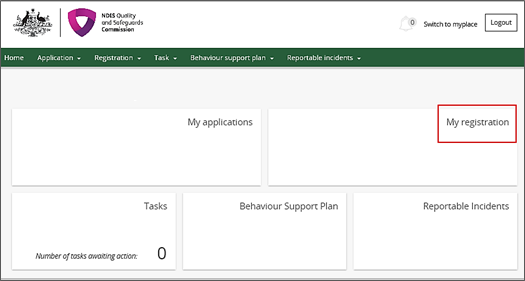 Click Overview in the left hand side menu bar then click Add in the Auditor details section.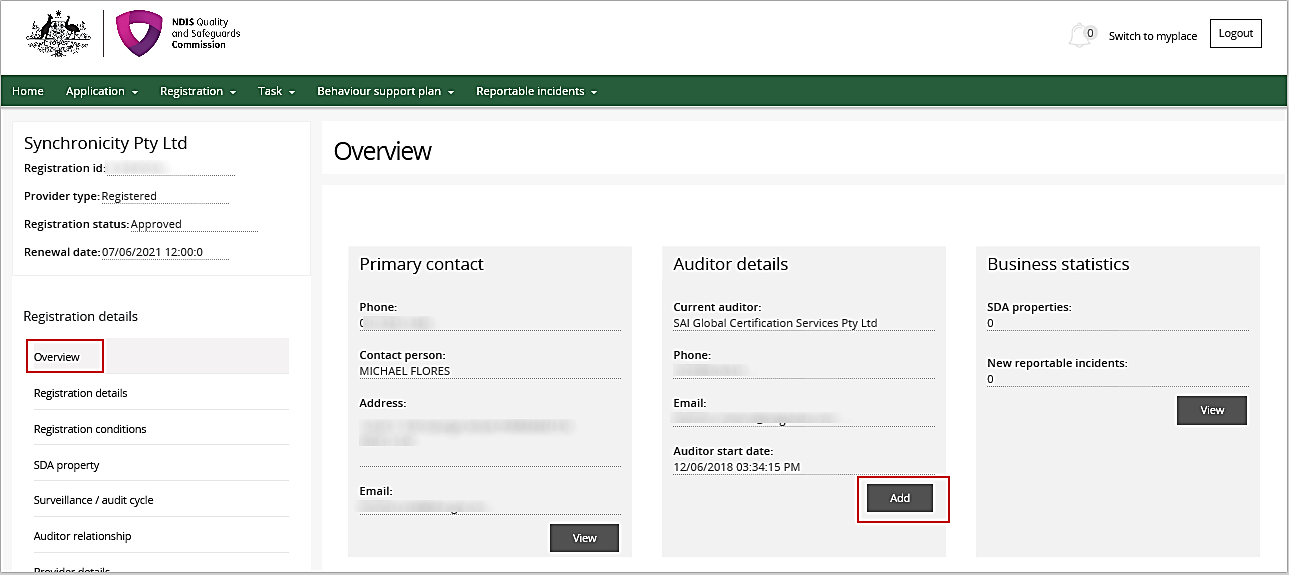 Select the relevant auditor then click Save. 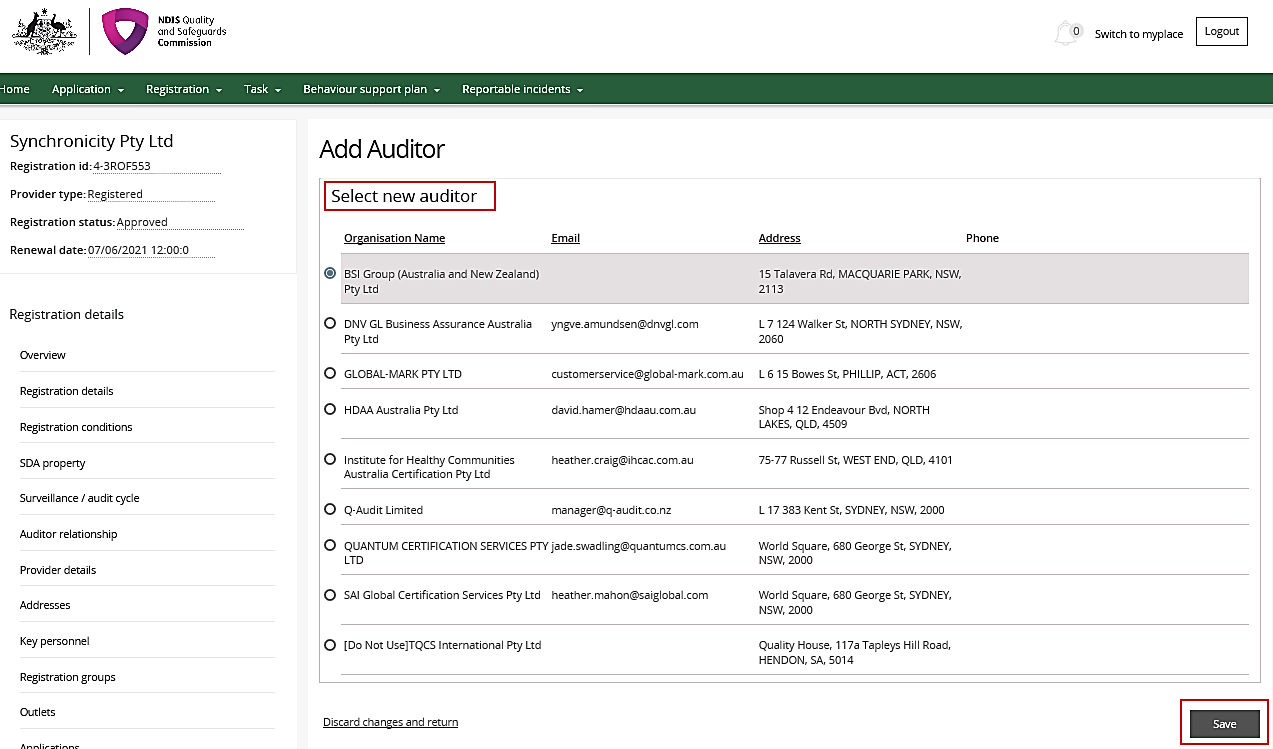 The auditor details can now be viewed in the Overview tab in the left hand menu bar.